8.00 до 9.00Дети приходят 
в детский сад,зарядка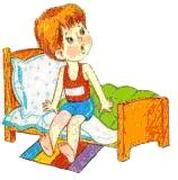 Это время нам знакомо, 
Это время для подъема. 
Поднимаемся - спешим, 
В детский сад скорей бежим. 
С нетерпением нас ждут, 
Вкусный завтрак подают.9.00 – 9.30Подготовка к завтраку ,завтрак, подготовка к НОД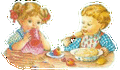 В расписании - еда. Завтракать пришла пора. После завтрака опять Будет некогда скучать.с 9.30 -  9.501 занятие,10 мин перерыв10.00-10.202 занятие,  10 мин перерыв10.30-10.503 занятиеНОД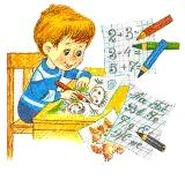 
Это время- время книжки, 
Не спеша оно идет. 
Все девчонки и мальчишки 
Учат азбуку и счет. 
Учат песенки смешные, 
Рисуют рожицы кривые.10.50  – 12.15Прогулка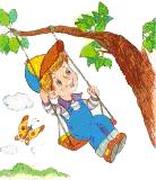  Поиграем в "догонялки",Поиграем в "прятки",Или просто посидимНа своей площадке.с 12.15 до 13.00возвращение с прогулки.Воспитание КГН.Подготовка к обеду.Обед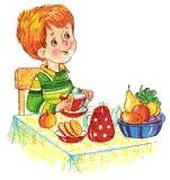 
Это время для обеда, 
Значит, нам за стол пора. 
Прекращается беседа, 
Прекращается игра. 
Суп, и каша, и котлета 
На тарелке ждут меня.с 13.00 до 15.00 Дневной сон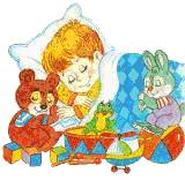 
Это время тишины, 
Все мы знать его должны. 
Потому что в этот час 
Снова ждут подушки нас. 
А на краешке подушки 
Спят любимые игрушки.с 15.00 до 16.15подъем  ,воздушные и водные процедуры, Полдник, игры, досуги   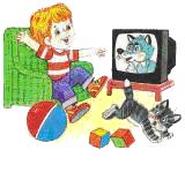 
Это время простокваш, 
В это время полдник наш. 
После полдника опять 
Будет некогда скучать - 
Как же весело играть...! 
Так же время нам дано 
Для веселого кино.с 16.15 до 18.00ПрогулкаДети уходят домой.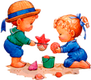 
Время быстро пролетит, 
С работы мама к нам спешит. 
Мы не виделись весь день, 
Но теперь я снова с ней.с 16.15 до 18.00ПрогулкаДети уходят домой.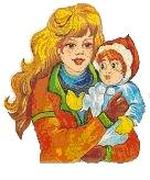 
Время быстро пролетит, 
С работы мама к нам спешит. 
Мы не виделись весь день, 
Но теперь я снова с ней.